Application for Everyday Health Massage and Spa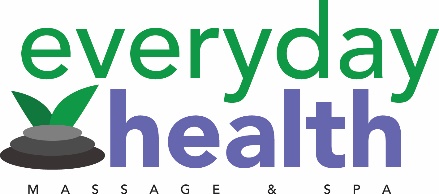 Personal Information  
Name: _____________________________________ Date: _____________

Address: ___________________________________ 

City: ____________State: _____ Zip Code: _______ Number: (___) _______

Position desired? ________________________________________________

When would you be available to begin work? ___________________________

Are you legally eligible to be employed in the United States? YES [ ] NO [ ]

(Proof of identity and eligibility will be required upon employment)

Are you available to work: DAYS [ ] NIGHTS [ ] WEEKENDS [ ] explain: 

______________________________________________________________Days and Hours Available:(If employed, notification must be provided in writing should availability change.) Hours of spa Monday- Saturday 10:00am-8:00pm Sunday 12:00pm-6:00pm We are an equal opportunity employer and all qualified applicants will receive consideration for employment without regard to race, color, religion, sex, national origin, disability status, protected veteran status, or any other characteristic protected by law.DaySundayMondayTuesdayWednesdayThursdayFridaySaturdayFrom:To:Have you completed any special courses, seminars and/or training directly related to the position for which you are applying? YES [ ] NO [ ] If yes, please describe:

____________________________________________________________EMPLOYMENTStart with your current or most recent positionName of Employer:Name of Supervisor: Name of Employer:Name of Supervisor: Telephone Number

Telephone Number

Dates Employed

From Month/Day/Year

To Month/Day/YearRate of Pay

Beginning

FinalDescribe the Work Performed

_____________________________________________________________

_____________________________________________________________Describe the Work Performed

_____________________________________________________________

_____________________________________________________________Describe the Work Performed

_____________________________________________________________

_____________________________________________________________Describe the Work Performed

_____________________________________________________________

_____________________________________________________________Name of Employer:Name of Supervisor: Name of Employer:Name of Supervisor: Telephone Number

Telephone Number

Dates Employed

From Month/Day/Year

To Month/Day/YearRate of Pay

Beginning

FinalDescribe the Work Performed

_____________________________________________________________

_____________________________________________________________Describe the Work Performed

_____________________________________________________________

_____________________________________________________________Describe the Work Performed

_____________________________________________________________

_____________________________________________________________Describe the Work Performed

_____________________________________________________________

_____________________________________________________________Name of Employer:Name of Supervisor: Name of Employer:Name of Supervisor: Telephone Number

( )Telephone Number

( )Dates Employed

From Month/Day/Year

To Month/Day/YearRate of Pay

Beginning

FinalDescribe the Work Performed

_____________________________________________________________

_____________________________________________________________Describe the Work Performed

_____________________________________________________________

_____________________________________________________________Describe the Work Performed

_____________________________________________________________

_____________________________________________________________Describe the Work Performed

_____________________________________________________________

_____________________________________________________________PERSONAL REFERENCES Give three references Name:
Phone Number:
Occupation


Name

Phone Number:
Occupation


Name

Phone Number:
Occupation


IMPORTANT, PLEASE READ AND SIGNI understand that failure to reveal any prior employer, or giving false or misleading information by me on any part of this Application for Employment can result in disqualification for employment consideration or, if hired, may be grounds for termination from the company or its' subsidiaries. I understand that if I am hired, my employment is for no definite time and may be terminated at any time without prior notice.Signed: _____________________________________________